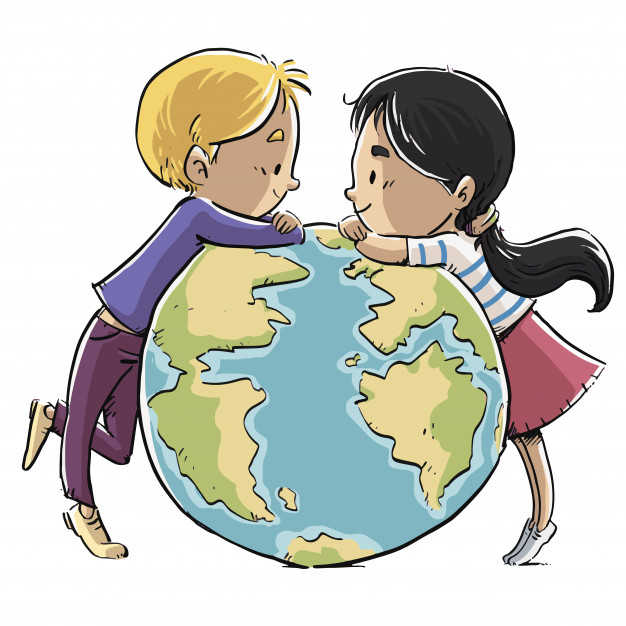 ЭкошаСборник экологических задач для начальной школыМАОУ «СОШ №31» Шахомирова Л.В.На цветке сидит шмель, собирает пыльцу. К нему прилетел еще 1 шмель. Сколько всего шмелей на цветке?2.Белка выбирает семечки из еловой шишки. К ней на ель прыгнули еще 2белки. Сколько всего белок стало на ели?3.На стебле было 4 колокольчика. Подул ветер. Остался 1 колокольчик. Сколько колокольчиков опало?4.Четыре пчелы прилетели в улей с одного поля и 1пчела – с другого. Сколько всего пчел прилетело в улей?На болоте в камышах стоят 5 цапель. 1 цапля улетела на другое болото. Сколько цапель осталось болоте в камышах?5 лисят спасаются от охотника. Несколько лисят спряталось в норе, а 3 – не успели. Сколько лисят спряталось в норе?На кустике земляники висело 5 ягод. 2 ягоды созрели и их сорвали. Сколько ягод осталось на кустике?8.Белка устроила гнездо в дупле. Утром она принесла в дупло 3 еловые шишки, а вечером еще 2. Сколько шишек стало в дупле?На кусте расцвело 6 роз. 3 розы мальчик подарил маме, а остальные бабушке. Сколько роз он подарил бабушке?На клумбе утром распустилось 8 астр, а к вечеру их стало на 2 больше. Сколько всего астр распустилось к вечеру?7 гусениц завились в кокон и стали куколками. Через несколько дней 2 куколки превратились в бабочек. Сколько еще бабочек должно появиться?Ребята посадили около школы 7 кустов сирени, а шиповника на 3 куста больше.13.Высота рябины 6 м, а тополь на 3 м выше рябины. Найдите высоту тополя.Переделай условие задачи так, чтобы в нем было сказано «на 3 м ниже».На поляне росло 3 липы и несколько берез. Всего 7 деревьев. Сколько берез росло на поляне?У комара 6 ног, а у паука 8. На сколько больше ног у паука, чем у комара?На Земле обнаружено и описано 19056 видов рыб, 9040 птиц и 4010 видов зверей. Запиши числа в виде суммы разрядных слагаемыхНоворождённые лосята весят 100 кг, а через полгода их вес достигает 250 кг. На сколько больше вес лосят через полгода, чем ко дню рождения?Пара филинов за несколько вечеров съела 85 полёвок , 25 водных крыс, 6 белок. 3 мелких птиц, 1 землеройку и 1 большого жука. Сколько всего животных попало в лапы филинам?Суслик зимой просыпается через каждые 10 дней. Сколько раз за всю зиму просыпается суслик, если в году 90 зимних дней?Рост взрослого коалы 60 см, а новорождённого – 2 см. Во сколько раз больше рост взрослого коалы, чем рост новорождённого?Суслик просыпается зимой через каждые 10 дней, а хомяк – через каждые 2 дня. Во сколько раз больше просыпается суслик, чем хомяк?Юннаты должны посадить 25 деревьев, а посадили 18 деревьев. Сколько деревьев им осталось посадить?В огороде 8 грядок с луком, а с морковью на 3 грядки больше. Сколько в огороде грядок с морковью?Высота березы 20 м, а дуба — 30 м. На сколько метров береза ниже, чем дуб?Сейчас охота в нашей стране запрещена полностью на 18 видов зверей и 29 видов птиц. На сколько видов зверей и птиц запрещена охота?5. Вокруг школы растет 70 деревьев. Когда школьники окопали часть деревьев, им осталось окопать еще 30 деревьев. Сколько деревьев окопали школьники?Кукушка, которую слышат часто дети во время экскурсий в лес, съедает в день в среднем до 40 гусениц, 5 личинок майского жука, до 50 личинок щелкунов и чернолетов. Сколько всего насекомых съест кукушка за день?Мухоловка-пеструшка — совсем небольшая птичка, но она съедает за день до 300 мух и комаров. Сколько мух и комаров съест мухоловка-пеструшка за неделю.Сова съедает за ночь 7—8 мышей. Одна совиная семья уничтожает за год до 10 тысяч мышей-полевок, спасая этим до 20 т зерна, которое могли бы уничтожить мыши. Сколько тонн зерна спасет одна совиная семья за 1,5 года?С одного улья собрали 40 кг меда, а с другого — на 12 кг больше. Сколько всего меда собрали с двух ульев?На дереве сидели 9 воробьев и 7 синичек. 6 птиц улетели. Сколько птиц осталось на дереве?Ребята посадили в парке 70 деревьев. Из них 30 лип, 23 березы, а остальные клены. Сколько кленов посадили ребята?На поляне росло 25 сыроежек и 10 волнушек. После дождя появилось еще 20 грибов. Сколько грибов стало на поляне?На одном кусте орешника созрело 35 кг орехов, а на другом 32 кг. 15 кг собрали белки для запасов на зиму. Сколько килограммов орехов осталось на двух кустах?Длина тела самой крупной лягушки голиафа достигает 32 см, а длина самой маленькой лягушки чесночницы в 16 раз меньше. Какова длина самой маленькой лягушки?Одно крупное предприятие выбрасывает в атмосферу 200 т сажи в год. После установки очистительных сооружений на этом предприятии количество выбросов сажи уменьшилось в 20 раз. Сколько тонн сажи выбрасывается в атмосфере после установки очистительных сооружений? Какие предприятия нашего города загрязняют атмосферу?Длина американского жука-геркулеса достигает 16 см, а длина жука дровосека-байтоцера из Индонезии –32 см. Во сколько раз меньше длина жука геркулеса, чем длина жука дровосека-байтоцера?Чтобы выжить без питания во время зимней спячки лесной сурок замедляет своё сердцебиение с 80 ударов в минуту до 4 ударов. Во сколько раз меньше становится сердцебиение сурка во время спячки, чем в активном состоянии?Скворец делает 200 вылетов за один день. Сколько вылетов сделает скворец за 3 дня?На Земле известно 130 видов кукушек, но только 50 из них подбрасывают яйца в чужие гнёзда. Сколько видов кукушек строят гнёзда и честно высиживают птенцов?Одно большое дерево выделяет в сутки столько кислорода, сколько его необходимо для одного человека. В условиях города под влиянием загазованности выделение кислорода снижается в 10 раз. Сколько должно быть деревьев, чтобы обеспечить кислородом город в 250000 человек?Птица гагара ныряет на глубину 80 метров. Королевский пингвин – на глубину 220 метров. На сколько больше метров ныряет королевский пингвин, чем гагара?Самый высокий мужчина в мире имел рост 2 м 72 см. Самая высокая женщина – 2 м 30 см. На сколько больше рост мужчины, чем женщины?Скворец прилетает с кормом к гнезду 200 раз в день, большая синица – 330 раз. На сколько больше раз прилетает к гнезду большая синица, чем скворец?Бамбук вырастает за сутки на 60 см. Какой длины будет бамбук через 5 суток?Вес нашей рыси 30 кг, а североамериканской малютки-бобкэт –6 кг. Во сколько раз вес нашей рыси больше, чем вес малютки-бобкэт?Длина тела ежа 30 см, а длина его хвоста – 2 см. Во сколько раз больше длина тела ежа, чем длина его хвоста?На 1 кв. м земли под перекопку нужно внести 4 кг навоза. Сколько кг навоза нужно внести на 25 кв. м?В Европе – 350 зоопарков, в Азии – 175, а Африке – 50, в Австралии – 25, в Америке – 270. Сколько всего зоопарков существует в мире?Для образования в природе слоя почвы толщиной 5 см требуется, по подсчетам ученых, 2 000 лет. Сколько лет потребуется для образования слоя почвы в 12 см?В Древнем Риме в зверинцах императора Августа было 420 тигров, 260 львов, 36 крокодилов. Сколько всего животных было у императора?Черепаха живёт 200 лет, а орёл – 80 лет. На сколько лет дольше живёт черепаха, чем орёл?Белый медведь весит 300 кг, а морж – 1000 кг. На сколько кг меньше масса белого медведя, чем моржа?Из 1 т тряпья при переработке получают 600 м ткани. Сколько метров ткани можно получить из 25 т тряпьяПродолжительность жизни лебедя 100 лет, а крокодила – 50 лет. Во сколько раз меньше возраст крокодила, чем лебедя?Берёза живёт 120 лет, а лиственница – на 380 лет больше. Сколько лет живёт лиственница?Продолжительность жизни клёна – 600 лет, а яблони – на 400 лет меньше. Какова продолжительность жизни яблони?За год лишайники вырастают на 5 мм. Какой длины будут лишайники через 14 лет?Дятел — это лесной доктор. Он избавляет деревья от насекомых — короедов. Один дятел за день съедает около 800 короедов. Добывая корм, он делает в деревьях выемки. Вырастив птенцов, дятлы покидают свои дупла, а весной долбят новые. Все дупла и выемки охотно используют для своих гнезд и ночлега маленькие птички. Сколько короедов съест дятел за трое суток.Дятел за день обрабатывает 70 сосновых шишек. Сколько шишек обработает дятел за 3 суток?Лев живёт 25 лет, а слон – в 4 раза дольше. Сколько лет живёт слон?Всего на Земле 65 видов берёз, а дубов – на 385 видов больше. Сколько всего видов дубов на Земле?Продолжительность жизни грушевого дерева – 200 лет, а сливового – в 10 раз меньше. Какова продолжительность жизни сливового дерева?Вес страуса – 155 кг, а вес леопарда – 60 кг. На сколько больше весит страус, чем леопард?В нашей стране насчитывается 20 000 видов жуков, а всего насекомых – 2 млн. Во сколько раз всех насекомых больше, чем одних жуков?Австралийская стрекоза пролетает 2 000 км, а бабочка данаис – 4 000 км. Во сколько раз меньше расстояние, сделанное австралийской стрекозой, чем бабочкой данаис?На Земле существует 2 500 000 видов животных. 4/5 всех видов составляют виды насекомых. Сколько видов насекомых на Земле?У карпа откладывается 100 000 икринок, а у налима – 500 000 икринок. Во сколько раз меньше икринок откладывается у карпа, чем у налима?В сутки автомобиль способен выбросить в воздух примерно 20 кг выхлопных газов. Сколько выхлопных газов могут выбросить в воздух 8 автомобилей за 10 суток?В Италии для приготовления кулинарных блюд ежегодно вылавливают 40 млн. птиц; ещё 30 млн. ловят с помощью специального клея, которым обмазывают ветки деревьев и кустарников; 170 млн. пернатых гибнет от пуль и зарядов охотников. Сколько всего птиц гибнет ежегодно в Италии?За 5 дней скворчата из одного гнезда съедают 790 майских жуков и 160 их личинок, 25 жуков-щелкунов и 12 их личинок. Сколько всего насекомых съедают скворчата за 5 дней?У лебедя на голове размещается 1/5 часть всех перьев. Всего у него – 25 000 перьев. Сколько перьев размещается у лебедя на голове?Вес самого крупного млекопитающего на Земле – голубого кита составляет 160 т, а самого маленького млекопитающего – летучей мыши-бабочки -2 г. Во сколько раз больше вес кита, чем вес мыши-бабочки?Скорость полёта ласточки – 150 км/ч. Какой путь проделает ласточка за 3 часа?Скорость передвижения под водой рыбы-меча – 130 км/ч. За какое время рыба-меч проплывёт 390 км?Божья коровка съедает за день 100 взрослых тлей. Сколько божьих коровок съедят 600 тлей?На одном га ухоженных пастбищ разрыхляют землю 10 млн. червей. Сколько червей потребуется для рыхления 3 га таких пастбищ?Баобаб живёт 5 000 лет, а японский кедр – 7 200 лет. На сколько дольше продолжительность жизни кедра, чем баобаба?За один год крот выносит на поверхность 1 га берёзового леса 10 т земли. За сколько лет крот вынесет на поверхность 60 т земли?На Земле существует 350 000 видов растений, а водорослей – 55 000 видов. На сколько больше растений, чем водорослей существует на Земле?Впервые птицу дронт европейцы обнаружили в 1681 году, а уже через 83 года дронта не стало. В каком году исчезла птица дронт?В Московском зоопарке обитает 5 000 видов животных. Среди них 500 животных – млекопитающие. Какую часть всех животных зоопарка составляют млекопитающие?У ежа в активном состоянии наблюдается 50 вздохов в минуту. Сколько вздохов сделает ёж за 1 час?В нашей стране обитает 360 видов млекопитающих. 1/6 всех млекопитающих обитает в дуплах. Сколько млекопитающих живёт в дуплах?Скорость стрекозы – 50 км/ч. За сколько времени пролетит стрекоза 300 км?У ежа при спячке наблюдается 10 ударов сердца в минуту, а в активном состоянии – в 20 раз больше. Сколько ударов сердца в минуту наблюдается у ежа в активном состоянии?В мире насчитывается 8 600 видов птиц, а зверей – 4 000 видов. На сколько больше в мире птиц, чем зверей?За сутки лось может съесть 1 700 веточек. Сколько веточек съест лось за 5 суток?Летучая мышь за 6 суток съедает 300 мух. Сколько мух съедает летучая мышь каждый день?Продолжительность жизни дуба 1 200 лет, а продолжительность жизни ели составляет 2/3 всех лет дуба. Сколько лет живёт ель?Гепард развивает скорость 110 км/ч. Какое расстояние пробежит гепард за 6 часов?Длина самого длинного питона 12 м 20 см, а самого короткого – 50 см. На сколько больше длина самого длинного питона, чем самого короткого?Стриж кормит птенцов 20 раз в день и приносит за день 400 насекомых. Сколько насекомых приносит стриж за один раз?Щука живёт 200 лет, а пчела – 5 лет. Во сколько раз меньше продолжительность жизни пчелы, чем щуки?Слон живёт 100 лет, а лягушка – 20 лет. Во сколько раз продолжительность жизни слона больше, чем лягушки?Представьте теперь, что станет с нашей природой, если не будет наших пернатых друзей. Белая сова может прожить без еды 24 дня, орлан-белохвост в 2 раза больше, чем сова, а беркут на 21 день меньше, чем орлан. Сколько дней без еды могут прожить орлан-белохвост и беркут? (ответ: 48,27)В окрестностях Новосибирска, по наблюдениям натуралиста М. Д. Зверева, скворчата из одного гнезда за 5 дней съели 796 майских жуков и 160 их личинок, 27 жуков-щелкунов и 12 их личинок. Сколько всего жуков и их личинок этот выводок уничтожил за 5 дней? (ответ: 956 жуков, 39 личинок)В 1973 году 83 страны мира подписали международную конвенцию по ограничению торговли редкими животными, в числе которых значится и снежный барс. Сколько лет действует эта конвенция? (ответ: 38 лет)Основная древесная порода кедрово-широколиственных лесов кедр корейский - очень крупное, стройное и замечательное во многих отношениях дерево. Хорошо плодоносит раз в три-четыре года. На одном кедре в урожайные годы созревают по 160 шишек. В одной шишке содержится в среднем 80 г семян. Сколько кг орехов может дать одно спелое дерево? (ответ: 128000)Масса беркута 4кг 500 г, а масса сапсана 700 г. На сколько масса беркута больше массы сапсана? (ответ: на 3кг800г)Хищные птицы, уничтожая множество грызунов, сохраняют значительную часть урожая зерновых культур. Они сдерживают массовое размножение грызунов, спасая нас от страшных эпидемий. Уничтожая больных и раненых животных, они выполняют обязанности санитаров лесов и полей. На земном шаре распространено около 270 видов хищных птиц, а на территории России на 218 видов меньше. Сколько видов хищных птиц встречается в России? (ответ: 52)Сокол-сапсан летает со скоростью 60 км/ч. Какое расстояние может преодолеть сапсан за 2 часа? (ответ: 120 км)Сокол-сапсан летает со скоростью 60 км/ч, черный стриж со скоростью в 2 раза больше. С какой скоростью летает чёрный стриж?(ответ: 120 км/ч).Из азиатской части России 26 видов птиц улетает зимовать в Австралию, в Северную Америку – на 10 видов меньше, чем в Австралию, а Африку на 79 видов птиц больше, чем в Северную Америку, в Южную Америку на 90 видов меньше, чем в Африку. Сколько видов птиц из азиатской части России улетает зимовать в Северную Америку, Южную Америку и Африку?(ответ: 16, 95, 5)Согласно журналу «Смитсониан», как  научный метод исследований кольцевание птиц появилось в 1899 году, когда датский школьный учитель Ханс Христиан Мартенсен   «изготовил металлические кольца, написав на них свое имя и адрес, и   окольцевал ими 165 молодых скворцов». В наши дни кольцевание птиц применяется почти во всех странах мира и позволяет получить важную информацию о расселении птиц, о путях и продолжительности их перелетов, о структуре и численности популяций, о миграционных привычках птиц, их поведении, выживаемости и скорости размножения. Сколько лет используется метод кольцевания птиц? (ответ: 112 лет)Птицы оказывают огромную помощь в борьбе с насекомыми. Они истребляют множество вредных насекомых, личинок, гусениц и яичек. Синица уничтожает не менее 100 000 насекомых, ласточка вылавливает за лето до 1 000 000 мелких мошек, комаров, тлей. Какое количество насекомых уничтожат за лето синица и ласточка? (ответ: 1100 000)Одна полевка, по подсчетам экологов, уничтожает за лето 1 кг зерна, а сова за лето уничтожает 1000 мышей. Сколько кг зерна спасает за лето одна сова? (ответ: 1 тонну)По стволу дерева к кронам поднимается вода, которую испаряют лучи Солнца. Если вырубить деревья, эта вода будет скапливаться, и образуется болото. Взрослая берёза за сутки испаряет в среднем 80 литров воды, а липа – 200 литров. Сколько вёдер воды ежедневно испаряет каждое из этих деревьев, если одно ведро вмещает 10 литров? (ответ: 8, 20 вёдер)В полной кладке у беркута 2 яйца, а в кладке у алтайского улара 9 . На сколько больше яиц в кладке у алтайского улара, чем у беркута? (ответ: на 7)Новорождённые лосята весят 100 кг, а через полгода их вес достигает 250 кг. На сколько больше вес лосят через полгода, чем ко дню рождения?Пара филинов за несколько вечеров съела 85 полёвок , 25 водных крыс, 6 белок. 3 мелких птиц, 1 землеройку и 1 большого жука. Сколько всего животных попало в лапы филинам?Суслик зимой просыпается через каждые 10 дней. Сколько раз за всю зиму просыпается суслик, если в году 90 зимних дней?Рост взрослого коалы 60 см, а новорождённого – 2 см. Во сколько раз больше рост взрослого коалы, чем рост новорождённого?Суслик просыпается зимой через каждые 10 дней, а хомяк – через каждые 2 дня. Во сколько раз больше просыпается суслик, чем хомяк?Длина тела самой крупной лягушки голиафа достигает 32 см, а длина самой маленькой лягушки чесночницы в 16 раз меньше. Какова длина самой маленькой лягушки?Длина американского жука-геркулеса достигает 16 см, а длина жука дровосека-байтоцера из Индонезии –32 см. Во сколько раз меньше длина жука геркулеса, чем длина жука дровосека-байтоцера?Чтобы выжить без питания во время зимней спячки лесной сурок замедляет своё сердцебиение с 80 ударов в минуту до 4 ударов. Во сколько раз меньше становится сердцебиение сурка во время спячки, чем в активном состоянии?Скворец делает 200 вылетов за один день. Сколько вылетов сделает скворец за 3 дня?На Земле известно 130 видов кукушек, но только 50 из них подбрасывают яйца в чужие гнёзда. Сколько видов кукушек строят гнёзда и честно высиживают птенцов?Птица гагара ныряет на глубину 80 метров. Королевский пингвин – на глубину 220 метров. На сколько больше метров ныряет королевский пингвин, чем гагара?Самый высокий мужчина в мире имел рост 2 м 72 см. Самая высокая женщина – 2 м 30 см. На сколько больше рост мужчины, чем женщины?Скворец прилетает с кормом к гнезду 200 раз в день, большая синица – 330 раз. На сколько больше раз прилетает к гнезду большая синица, чем скворец?Бамбук вырастает за сутки на 60 см. Какой длины будет бамбук через 5 суток?Вес нашей рыси 30 кг, а североамериканской малютки-бобкэт –6 кг. Во сколько раз вес нашей рыси больше, чем вес малютки-бобкэт?Длина тела ежа 30 см, а длина его хвоста – 2 см. Во сколько раз больше длина тела ежа, чем длина его хвоста?На 1 кв. м земли под перекопку нужно внести 4 кг навоза. Сколько кг навоза нужно внести на 25 кв. м?В Европе – 350 зоопарков, в Азии – 175, а Африке – 50, в Австралии – 25, в Америке – 270. Сколько всего зоопарков существует в мире?В Древнем Риме в зверинцах императора Августа было 420 тигров, 260 львов, 36 крокодилов. Сколько всего животных было у императора?Черепаха живёт 200 лет, а орёл – 80 лет. На сколько лет дольше живёт черепаха, чем орёл?Белый медведь весит 300 кг, а морж – 1000 кг. На сколько кг меньше масса белого медведя, чем моржа?Продолжительность жизни лебедя 100 лет, а крокодила – 50 лет. Во сколько раз меньше возраст крокодила, чем лебедя?Берёза живёт 120 лет, а лиственница – на 380 лет больше. Сколько лет живёт лиственница?Продолжительность жизни клёна – 600 лет, а яблони – на 400 лет меньше. Какова продолжительность жизни яблони?За год лишайники вырастают на 5 мм. Какой длины будут лишайники через 14 лет?Дятел за день обрабатывает 70 сосновых шишек. Сколько шишек обработает дятел за 3 суток?Лев живёт 25 лет, а слон – в 4 раза дольше. Сколько лет живёт слон?Всего на Земле 65 видов берёз, а дубов – на 385 видов больше. Сколько всего видов дубов на Земле?Продолжительность жизни грушевого дерева – 200 лет, а сливового – в 10 раз меньше. Какова продолжительность жизни сливового дерева?Вес страуса – 155 кг, а вес леопарда – 60 кг. На сколько больше весит страус, чем леопард?Днем Юра и его отец совершают пробежку. Во время бега они всегда делают 10- минутный перерыв на отдых. Сколько минут они бегают, если всего они находятся на прогулке 40 минут?Шум выше 90 децибел является вредным для здоровья. Если работающий перфоратором производит шум 98 децибел, то, на сколько это превышает допустимую границу громкости?Очень много витаминов в яблоках. Кот Матроскин посадил в саду 4 ряда яблонь, по 6 яблонь в ряду. Сколько всего яблонь посадил Кот Матроскин?Один плохо закрытый кран приводит к потере 20 л воды за сутки. В школе дети оставили плохо закрученными 3 крана. Сколько воды было растрачено в течение суток?Школьники собрали 20 т металлолома. Сколько железной руды помогли сберечь дети, если одна тонна металлолома сберегает 2 т руды?Учёные подсчитали, что каждую минуту вырубается примерно 20 га леса. Сколько леса исчезает за 10 мин? Почтальон Печкин вычитал в журнале интересные факты и стал всем рассказывать, что воду надо беречь. Например, для того, чтобы получить 1 тонну стали, необходимо израсходовать 150 тонн воды, а для того, чтобы получить 1 тонну бумаги, нужно 250 тонн воды. Сколько всего тонн воды необходимо для получения 1 тонны бумаги и 1 тонну стали?На пришкольной аллее посажено 20 липок, но вскоре 4 дерева были поломаны. Подсчитайте, какой убыток понесла школа, если за каждое дерево заплатили 200 р., а на его посадку - 50 р.? Каждая сломанная ветка – это маленькая рана, нанесенная природе. Красная Шапочка перевязала больные веточки на деревьях. На одном дереве она перевязала 6 веточек, а на другом дереве 8 веточек. Две веточки не прижились. Сколько всего веточек на дереве вылечила Красная Шапочка?«Сотни тысяч птиц обитают в нашей область. Все знают, какую роль они играют в охране леса от вредных насекомых. Подсчитано, что одна пара поползней приносит птенцам за день около 300 гусениц; дятлы в 3 раза больше, чем поползни, а скворцы в 5 раз больше поползней. Насколько больше гусениц приносят своим птенцам скворцы, чем дятлы? Что будет с лесом, если погибнет большая часть птиц?»Один десятилетний тополь выделяет в среднем столько кислорода, сколько 25 молодых тополей. Сколько надо посадить молодых тополей, чтобы они заменили 5 бессмысленно срубленных десятилетних деревьев?Носороги-млекопитающие, находящиеся под большой угрозой вымирания; рог носорога весит 2,8 кг. Браконьеры убили 500 носорогов. Милиция их поймала, но обнаружила у них только 1000 кг рогов. Сколько кг рогов браконьеры все же успели продать?Зимой Маша подкармливала птиц. В кормушки в саду Маша ежедневно насыпала 250 г пшеницы. Сколько граммов пшеничного зерна птицы съедали за неделю? А сколько за 30 дней? Переведите граммы в килограммы.Одно крупное предприятие выбрасывает в атмосферу 200 т сажи в год. После установки очистительных сооружений на этом предприятии количество выбросов сажи уменьшилось в 20 раз. Сколько тонн сажи выбрасывается в атмосфере после установки очистительных сооружений? Какие предприятия нашего города загрязняют атмосферу?Одно большое дерево выделяет в сутки столько кислорода, сколько его необходимо для одного человека. В условиях города под влиянием загазованности выделение кислорода снижается в 10 раз. Сколько должно быть деревьев, чтобы обеспечить кислородом город в 250000 человек?49.В сутки автомобиль способен выбросить в воздух примерно 20 кг выхлопных газов. Сколько выхлопных газов могут выбросить в воздух 8 автомобилей за 10 суток?Для образования в природе слоя почвы толщиной 5 см требуется, по подсчетам ученых, 2 000 лет. Сколько лет потребуется для образования слоя почвы в 12 см?Из 1 т тряпья при переработке получают 600 м ткани. Сколько метров ткани можно получить из 25 т тряпья?Юннаты должны посадить 25 деревьев, а посадили 18 деревьев. Сколько деревьев им осталось посадить?В огороде 8 грядок с луком, а с морковью на 3 грядки больше. Сколько в огороде грядок с морковью?Высота березы 20 м, а дуба — 30 м. На сколько метров береза ниже, чем дуб?Сейчас охота в нашей стране запрещена полностью на 18 видов зверей и 29 видов птиц. На сколько видов зверей и птиц запрещена охота?Вокруг школы растет 70 деревьев. Когда школьники окопали часть деревьев, им осталось окопать еще 30 деревьев. Сколько деревьев окопали школьники?С одного улья собрали 40 кг меда, а с другого — на 12 кг больше. Сколько всего меда собрали с двух ульев?На дереве сидели 9 воробьев и 7 синичек. 6 птиц улетели. Сколько птиц осталось на дереве?Ребята посадили в парке 70 деревьев. Из них 30 лип, 23 березы, а остальные клены. Сколько кленов посадили ребята?На поляне росло 25 сыроежек и 10 волнушек. После дождя появилось еще 20 грибов. Сколько грибов стало на поляне?На одном кусте орешника созрело 35 кг орехов, а на другом 32 кг. 15 кг собрали белки для запасов на зиму. Сколько килограммов орехов осталось на двух кустах?Каштан очищает городской воздух от выхлопных газов. В Москве растет 10 тысяч каштанов, а в Киеве в 5 раз больше. Сколько каштанов растет в Киеве?Гусеница может съесть 30 листьев за сутки. Сколько листьев могут съесть 10 гусениц, 100 гусениц за это же время?В 1984 г. в нашей стране было 143 заповедника. За последние 10 лет создано еще 50 новых заповедников. Сколько заповедников стало в нашей стране?Один гектар леса выделяет ежегодно 28 т кислорода, а вырубаются каждый год 12 млн. га леса. Сколько тонн кислорода недополучает Земля в год?Клен выделяет в год 2кг 100 г кислорода, а вяз в 7 раз больше, чем клен. Сколько кислорода в год выделяет вяз?Береза в сутки поглощает из почвы 40 л влаги, а эвкалипт — в 8 раз больше. Сколько влаги из почвы поглощают в сутки береза и эвкалипт вместе?Ежегодно в нашей стране собирают 11 млн. тонн ягод, 5 млн. тонн орехов, 330 тыс. тонн грибов. Сколько всего природных даров собирают в нашей стране?В квартире подтекает водопроводный кран. За 6 мин набегает полный стакан воды. Сколько воды вытекает из неисправного крана за 1 ч, если в 1 л 5 стаканов воды? А столько воды вытекает за сутки?Богомол (насекомое, похожее на кузнечика) съедает за месяц 42 тли, плодовых мушек в 3 раза меньше, чем тлей, а комнатных мух в 6 раз больше, чем плодовых. Сколько всего насекомых поедает богомол за 1 месяц? А за 3 летних месяца?В нашей стране насчитывается 20 000 видов жуков, а всего насекомых – 2 млн. Во сколько раз всех насекомых больше, чем одних жуков?Австралийская стрекоза пролетает 2 000 км, а бабочка данаис – 4 000 км. Во сколько раз меньше расстояние, сделанное австралийской стрекозой, чем бабочкой данаис?На Земле существует 2 500 000 видов животных. 4/5 всех видов составляют виды насекомых. Сколько видов насекомых на Земле?У карпа откладывается 100 000 икринок, а у налима – 500 000 икринок. Во сколько раз меньше икринок откладывается у карпа, чем у налима?В Италии для приготовления кулинарных блюд ежегодно вылавливают 40 млн. птиц; ещё 30 млн. ловят с помощью специального клея, которым обмазывают ветки деревьев и кустарников; 170 млн. пернатых гибнет от пуль и зарядов охотников. Сколько всего птиц гибнет ежегодно в Италии?За 5 дней скворчата из одного гнезда съедают 790 майских жуков и 160 их личинок, 25 жуков-щелкунов и 12 их личинок. Сколько всего насекомых съедают скворчата за 5 дней?У лебедя на голове размещается 1/5 часть всех перьев. Всего у него – 25 000 перьев. Сколько перьев размещается у лебедя на голове?Вес самого крупного млекопитающего на Земле – голубого кита составляет 160 т, а самого маленького млекопитающего – летучей мыши-бабочки -2 г. Во сколько раз больше вес кита, чем вес мыши-бабочки?Скорость полёта ласточки – 150 км/ч. Какой путь проделает ласточка за 3 часа?Скорость передвижения под водой рыбы-меча – 130 км/ч. За какое время рыба-меч проплывёт 390 км?Божья коровка съедает за день 100 взрослых тлей. Сколько божьих коровок съедят 600 тлей?На одном га ухоженных пастбищ разрыхляют землю 10 млн. червей. Сколько червей потребуется для рыхления 3 га таких пастбищ?Баобаб живёт 5 000 лет, а японский кедр – 7 200 лет. На сколько дольше продолжительность жизни кедра, чем баобаба?За один год крот выносит на поверхность 1 га берёзового леса 10 т земли. За сколько лет крот вынесет на поверхность 60 т земли?На Земле существует 350 000 видов растений, а водорослей – 55 000 видов. На сколько больше растений, чем водорослей существует на Земле?Впервые птицу дронт европейцы обнаружили в 1681 году, а уже через 83 года дронта не стало. В каком году исчезла птица дронт?В Московском зоопарке обитает 5 000 видов животных. Среди них 500 животных – млекопитающие. Какую часть всех животных зоопарка составляют млекопитающие?У ежа в активном состоянии наблюдается 50 вздохов в минуту. Сколько вздохов сделает ёж за 1 час?В нашей стране обитает 360 видов млекопитающих. 1/6 всех млекопитающих обитает в дуплах. Сколько млекопитающих живёт в дуплах?Скорость стрекозы – 50 км/ч. За сколько времени пролетит стрекоза 300 км?У ежа при спячке наблюдается 10 ударов сердца в минуту, а в активном состоянии – в 20 раз больше. Сколько ударов сердца в минуту наблюдается у ежа в активном состоянии?В мире насчитывается 8 600 видов птиц, а зверей – 4 000 видов. На сколько больше в мире птиц, чем зверей?За сутки лось может съесть 1 700 веточек. Сколько веточек съест лось за 5 суток?Летучая мышь за 6 суток съедает 300 мух. Сколько мух съедает летучая мышь каждый день?Продолжительность жизни дуба 1 200 лет, а продолжительность жизни ели составляет 2/3 всех лет дуба. Сколько лет живёт ель?Гепард развивает скорость 110 км/ч. Какое расстояние пробежит гепард за 6 часов?Длина самого длинного питона 12 м 20 см, а самого короткого – 50 см. На сколько больше длина самого длинного питона, чем самого короткого?Стриж кормит птенцов 20 раз в день и приносит за день 400 насекомых. Сколько насекомых приносит стриж за один раз?Щука живёт 200 лет, а пчела – 5 лет. Во сколько раз меньше продолжительность жизни пчелы, чем щуки?Слон живёт 100 лет, а лягушка – 20 лет. Во сколько раз продолжительность жизни слона больше, чем лягушки?Известно, что 1 га леса вырабатывает за 1 час 3580 г кислорода. Сколько кислорода вырабатывает 1 га леса за сутки?  (ответ: 85кг 920 г)Высота кавказской пихты 60 метров. Она в 2 раза выше сибирской пихты. Какова высота сибирской пихты? (ответ: 30 м)Кедр  живёт 300 лет, а лиственница  – 500 лет. На сколько меньше живёт кедр, чем лиственница? На сколько лет лиственница живёт дольше кедра? (ответ: на 200 лет)Одна бабочка в среднем, чтобы быть сытой, должна попробовать нектар 7 цветков. Сколько бабочек останется без обеда, если  гуляя по лугу мы сорвём для букета 56 цветков? (8 бабочек)За лето кукушка съедает 270 кг мохнатых гусениц, очень ядовитых для других птиц. Сколько кг таких гусениц съедят за лето 4 кукушки? (ответ: 1080 кг)Ходя за плугом грач за один день съедает 400 червей, гусениц, личинок. Сколько насекомых может съесть грач за  неделю? (ответ: 2800)Маленькая птичка мухоловка– пеструшка каждый день поедает по 300 мух и комаров. Сколько мух и комаров съест эта маленькая птичка за лето? (ответ: 27000)1 гусеница за день может съесть один березовый листок. Сколько берёзовых листков съедят 50 гусениц? (ответ: 50 )39.1 гусеница за день может съесть один березовый листок. Сколько листков съедят 3 таких гусеницы за неделю? (ответ: 21)Представьте теперь, что станет с нашей природой, если не будет наших пернатых друзей. Белая сова  может прожить без еды 24 дня, орлан-белохвост  в 2 раза больше, чем сова, а беркут на  21 день меньше, чем орлан. Сколько дней без еды могут прожить орлан-белохвост и беркут? (ответ: 48,27)В окрестностях Новосибирска, по наблюдениям  натуралиста  М. Д. Зверева, скворчата из одного гнезда за 5 дней съели 796 майских жуков и 160 их личинок, 27 жуков-щелкунов и 12 их личинок. Сколько  всего жуков и их личинок  этот выводок  уничтожил за 5 дней? (ответ: 956 жуков, 39 личинок)В 1973 году 83 страны мира подписали международную конвенцию по ограничению торговли редкими животными, в числе которых значится и снежный барс. Сколько лет действует эта конвенция? (ответ: 38 лет)Основная древесная порода кедрово-широколиственных лесов кедр корейский - очень крупное, стройное и замечательное во многих отношениях дерево. Хорошо плодоносит раз в три-четыре года. На одном кедре в урожайные годы созревают по 160 шишек. В одной шишке содержится в среднем 80 г семян. Сколько кг орехов может дать одно спелое дерево? (ответ: 128000)Масса беркута 4кг 500 г, а масса сапсана 700 г. На сколько масса беркута больше массы сапсана? (ответ: на 3кг800г)Хищные птицы, уничтожая множество грызунов, сохраняют значительную часть урожая зерновых культур. Они сдерживают массовое размножение грызунов, спасая нас от страшных эпидемий. Уничтожая больных и раненых животных, они выполняют обязанности санитаров лесов и полей. На земном шаре распространено около 270 видов хищных птиц, а на территории России на 218 видов меньше. Сколько видов хищных птиц встречается в России? (ответ: 52)Сокол-сапсан летает со скоростью 60 км/ч. Какое расстояние может преодолеть сапсан за 2 часа? (ответ: 120 км)Из азиатской части России  26 видов  птиц улетает зимовать в Австралию, в Северную Америку – на 10 видов меньше, чем в Австралию, а Африку на 79 видов птиц больше, чем в Северную Америку, в Южную Америку на 90 видов меньше, чем  в Африку. Сколько видов птиц из азиатской части России улетает зимовать в Северную Америку, Южную Америку и Африку?(ответ: 16, 95, 5)Согласно журналу «Смитсониан», как  научный метод исследований кольцевание птиц по явилось в 1899 году, когда датский школьный учитель Ханс Христиан Мартенсен   «изготовил металлические кольца, написав на них свое имя и адрес, и   окольцевал ими 165 молодых скворцов». В наши дни кольцевание птиц применяется почти во всех странах мира и позволяет получить важную информацию о расселении птиц, о путях и продолжительности их перелетов, о структуре и численности популяций, о миграционных привычках птиц, их поведении, выживаемости и скорости размножения. Сколько лет используется метод кольцевания птиц? (ответ: 112 лет)Птицы оказывают огромную помощь в борьбе с насекомыми. Они истребляют множество вредных насекомых, личинок, гусениц и яичек. Синица уничтожает не менее 100 000 насекомых, ласточка вылавливает за лето до 1 000 000 мелких мошек, комаров, тлей. Какое количество насекомых уничтожат за лето синица и ласточка? (ответ: 1100 000)Одна полевка, по подсчетам  экологов, уничтожает  за лето  1 кг зерна, а  сова за лето уничтожает 1000 мышей. Сколько кг зерна спасает за лето одна сова? (ответ: 1 тонну)По стволу дерева к кронам поднимается вода, которую испаряют лучи Солнца. Если вырубить деревья, эта вода будет скапливаться, и образуется болото. Взрослая берёза за сутки испаряет в среднем 80 литров воды, а липа – 200 литров. Сколько вёдер воды ежедневно испаряет каждое из этих деревьев, если одно ведро вмещает 10 литров? (ответ: 8, 20 вёдер)В полной кладке у беркута  2 яйца, а  в кладке у  алтайского улара 9 . На сколько больше яиц в кладке у алтайского улара, чем у беркута? (ответ: на 7)Национальный природный парк Святые горы в Донецкой области был создан в 1997, а Украинский степной заповедник в1961 году. Сколько лет на данный момент они существуют.Сотни тысяч птиц гнездятся на территории “Птичьей гавани”. Все знают, какую большую роль они играют в охране леса от вредных насекомых. Подсчитано, что одна пара поползней приносит за день около 300 гусениц; дятлы – 900 гусениц, а скворцы 1500 гусениц. Выпиши числа в порядке возрастания и убывания.На Земле обнаружено и описано 19056 видов рыб, 9040 птиц и 4010 видов зверей. Запиши числа в виде суммы разрядных слагаемых.Один центнер макулатуры сберегает 8 сосен. Ребята собрали 3000кг макулатуры. Ск. деревьев сохранили ребята и сколько книг, выйдет, если одна книга весит 500г.?За год промышленные предприятия выбросили в воздух 58 млн. тонн загрязняющих веществ, автотранспорт 36 млн. тонн. Сколько всего выбросов вредных веществ попало в воздух?В водоемах нашей страны за год оказалось 40 млн. тонн загрязняющих веществ. Сколько вредных веществ окажется в воде за 5 лет?Каждый год бытового мусора образуется 57 млн. тонн Сколько мусора накопится за 2 года?Один вид растений и животных исчезает ежедневно. Сколько видов исчезнет за 10 лет?В Красную книгу занесено: насекомых - 202 вида, птиц - 80 видов, млекопитающих - 94 вида. Сколько видов оказалось на грани исчезновения?Вырубается 2 га леса в минуту. Сколько леса уничтожит человек за один час?Протяженность всех оврагов страны составляет 1 млн. км. Длина экватора Земли составляет 40 000 км. Сколько раз можно опоясать оврагами земной шар?За 6 мин. набегает стакан воды из подтекающего крана. Сколько воды вытечет из неисправного крана за 1 час? За сутки?На Земле 8 500 видов птиц, из них 770 видов живут в нашей стране. Сколько видов птиц живет в других странах?Длина озерной лягушки 15 см, а прудовой - 8 сантиметров. На сколько сантиметров озерная лягушка больше прудовой?Травяная лягушка съедает 7 насекомых за сутки. Сколько насекомых она съест за неделю?Личинка златоглазки в день съедала 24 тли. Сколько она съест за 3 недели своей жизни?Дуб живет 1000 лет, а сосна - 500 лет. Во сколько раз дуб живет дольше сосны?В лесу липа живет 700 лет, а в городе 70 лет. Во сколько раз липа живет меньше в загазованном городе?Богомол за сезон съедает 147 тлей, 41 мушку, 266 мух. Сколько насекомых съедает богомол за лето?Ск. погибнет цветущих растений, если 20 учеников класса сорвут по 5 цветов на лугу?Каштан очищает городской воздух от выхлопных газов. В Москве растет 10 тысяч каштанов, а в Киеве в 5 раз больше. Сколько каштанов растет в Киеве?Гусеница может съесть 30 листьев за сутки. Сколько листьев могут съесть 10 гусениц, 100 гусениц за это же время?В 1984 г. в нашей стране было 143 заповедника. За последние 10 лет создано еще 50 новых заповедников. Сколько заповедников стало в нашей стране?Один гектар леса выделяет ежегодно 28 т кислорода, а вырубаются каждый год 12 млн. га леса. Сколько тонн кислорода недополучает Земля в год?Клен выделяет в год 2кг 100 г кислорода, а вяз в 7 раз больше, чем клен. Сколько кислорода в год выделяет вяз?Липа живет 500 лет, а дуб 2000 лет. Во сколько раз меньше живет липа, чем дуб? На сколько лет меньше живет липа, чем дуб?За последние годы урожайность съедобных грибов с 1 га снизилась с 202 кг до 101 кг. Во сколько раз снизилась урожайность грибов с 1 га?В среднем по величине в муравейнике живет до 300 000 муравьев, а в термитнике — 600 000 термитов. Во сколько раз в своих жилищах живет больше термитов, чем муравьев?Каждый житель Земли расходует в год количество бумаги, которое получается из трех хвойных деревьев. Сколько хвойных деревьев в год требуется на вашу семьюИз 250 тысяч видов растений Земли 1/10 часть находится в угрожающем положении. Сколько видов растений на Земле на грани исчезновения?Один вяз за сезон (с мая по сентябрь) усваивает из воздуха 120 г сернистого газа, самого распространенного и ядовитого загрязнителя природы. Вяз живет 400 лет. Сколько сернистого газа уничтожает вяз за свою жизнь?Дубовая роща выделяет в год 830 кг кислорода, а такая же сосновая роща - 540 кг. На сколько больше кислорода выделяет дубовая роща, чем сосновая?Продолжение следует…